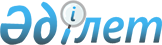 Об установлении объемов трансфертов общего характера между областным и районными (города областного значения)бюджетами на 2017-2019 годы
					
			Утративший силу
			
			
		
					Решение Западно-Казахстанского областного маслихата от 9 декабря 2016 года № 8-1. Зарегистрировано Департаментом юстиции Западно-Казахстанской области 21 декабря 2016 года № 4631. Утратило силу решением Западно-Казахстанского областного маслихата от 18 марта 2020 года № 33-19
      Сноска. Утратило силу решением Западно-Казахстанского областного маслихата от 18.03.2020 № 33-19 (вводится в действие со дня первого официального опубликования).

      В соответствии с Бюджетным кодексом Республики Казахстан от 4 декабря 2008 года, Западно-Казахстанский областной маслихат РЕШИЛ:

      1. Установить объемы трансфертов общего характера между областным и районными (города областного значения) бюджетами на 2017-2019 годы в абсолютном выражении с разбивкой по годам:

      1) на 2017 год в сумме 33 881 786 тысяч тенге, в том числе:

      Акжаикскому району – 4 547 129 тысяч тенге;

      Бокейординскому району – 2 371 462 тысячи тенге;

      Жангалинскому району – 2 581 612 тысяч тенге;

      Жанибекскому району – 2 281 130 тысяч тенге;

      Зеленовскому району – 4 024 988 тысяч тенге;

      Казталовскому району – 3 841 784 тысячи тенге;

      Каратобинскому району – 2 509 601 тысяча тенге;

      Сырымскому району – 2 753 606 тысяч тенге;

      Таскалинскому району – 2 328 907 тысяч тенге;

      Теректинскому району – 4 275 677 тысяч тенге;

      Чингирлаускому району – 2 365 890 тысяч тенге.

      2) на 2018 год в сумме 35 952 058 тысяч тенге, в том числе:

      Акжаикскому району – 4 822 876 тысяч тенге;

      Бокейординскому району – 2 509 027 тысяч тенге;

      Жангалинскому району – 2 734 311 тысяч тенге;

      Жанибекскому району – 2 419 178 тысяч тенге;

      Зеленовскому району – 4 333 874 тысячи тенге;

      Казталовскому району – 4 090 768 тысяч тенге;

      Каратобинскому району – 2 657 801 тысяча тенге;

      Сырымскому району – 2 914 568 тысяч тенге;

      Таскалинскому району – 2 467 917 тысяч тенге;

      Теректинскому району – 4 554 251 тысяча тенге;

      Чингирлаускому району – 2 447 487 тысяч тенге.

      3) на 2019 год в сумме 36 868 120 тысяч тенге, в том числе:

      Акжаикскому району – 4 938 401 тысяча тенге;

      Бокейординскому району – 2 592 177 тысяч тенге;

      Жангалинскому району – 2 800 727 тысяч тенге;

      Жанибекскому району – 2 489 886 тысяч тенге;

      Зеленовскому району – 4 423 549 тысяч тенге;

      Казталовскому району – 4 188 400 тысяч тенге;

      Каратобинскому району – 2 727 394 тысячи тенге;

      Сырымскому району – 2 994 583 тысячи тенге;

      Таскалинскому району – 2 535 787 тысяч тенге;

      Теректинскому району – 4 662 549 тысяч тенге;

      Чингирлаускому району – 2 514 667 тысяч тенге.

      2. Установить, что бюджетные изъятия из бюджетов Бурлинского района и города Уральска в областной бюджет на 2017-2019 годы не предусматриваются.

      3. Учесть, что при определении трансфертов общего характера в базу расходов местных бюджетов дополнительно включены мероприятия согласно приложениям 1, 2 к настоящему решению.

      4. Руководителю аппарата областного маслихата (Султанов А.) обеспечить государственную регистрацию данного решения в органах юстиции, его официальное опубликование в информационно-правовой системе "Әділет" и в средствах массовой информации.

      5. Настоящее решение вводится в действие с 1 января 2017 года и действует до 31 декабря 2019 года. Средства на реализацию государственного образовательного заказа в дошкольных организациях образования
      тысяч тенге Средства на обеспечение деятельности центров занятости населения
      тысяч тенге


					© 2012. РГП на ПХВ «Институт законодательства и правовой информации Республики Казахстан» Министерства юстиции Республики Казахстан
				
      Председатель сессии

Т. Ескендиров

      Секретарь областного маслихата

М. Құлшар
Приложение 1
к решению
Западно-Казахстанского областного маслихата
от 9 декабря 2016 года №8-1
№ п/п
Административно - территориальные единицы
2017 год
2018 год
2019 год
Всего
           1 294 550
           1 300 357
           1 457 124
1
Акжаикский район
9 290
9 112
20 902
2
Бокейординский район
67 352
66 061
67 352
3
Бурлинский район
80 126
78 590
107 995
4
Жангалинский район
5 806
5 695
5 806
5
Жанибекский район
63 868
62 644
63 868
6
Зеленовский район
8 129
7 973
16 838
7
Казталовский район
121 001
118 682
121 001
8
Каратобинский район
27 870
27 336
27 870
9
Сырымский район
23 225
22 780
23 225
10
Таскалинский район
9 290
9 112
9 290
11
Теректинский район
67 352
66 061
67 352
12
Чингирлауский район
67 352
66 061
67 352
13
город Уральск
743 889
760 250
858 273Приложение 2
к решению
Западно-Казахстанского областного маслихата
от 9 декабря 2016 года №8-1
№ п/п
Административно - территориальные единицы
2017 год
2018 год
2019 год
Всего
             238 264
              247 744
              249 102
1
Акжаикский район
17 993
18 709
18 812
2
Бокейординский район
15 965
16 600
16 691
3
Бурлинский район
21 525
22 382
22 504
4
Жангалинский район
14 970
15 566
15 651
5
Жанибекский район
14 771
15 359
15 443
6
Зеленовский район
19 187
19 951
20 060
7
Казталовский район
20 282
21 088
21 204
8
Каратобинский район
15 269
15 876
15 963
9
Сырымский район
16 264
16 911
17 003
10
Таскалинский район
14 871
15 462
15 547
11
Теректинский район
17 267
17 954
18 053
12
Чингирлауский район
14 373
14 945
15 027
13
город Уральск
35 527
36 941
37 144